جمهورية العراقوزارة التعليم العالي و البحث العلمي                                                  اسم الجامعة: ديالىجهاز الإشراف والتقويم العلمي                                                        اسم الكلية  : كلية الفنون الجميلة 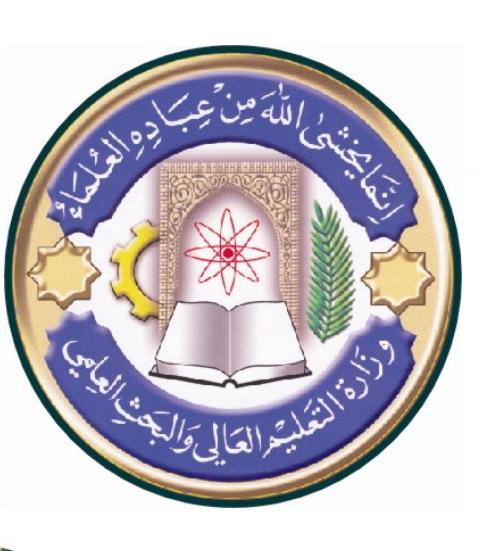 	                                                                                     اسم القسم  : التربية الفنيةاسم المرحلة: الثانيةاسم المحاضر الثلاثي:  م.م. محمد خالص إبراهيماللقب العلمي : مدرس مساعد                                                                                                                المؤهل العلمي:  ماجستيرمكان العمل : كلية الفنون الجمليةجدول الدروس الأسبوعيجمهورية العراق                                                                     اسم الجامعة: ديالىوزارة التعليم العالي والبحث العلمي                                                  اسم الكلية  : كلية الفنون الجميلةجهاز الإشراف و التقويم العلمي                                                               اسم القسم  : التربية الفنية                                                                                                اسم المرحلة: الثانية                                                                                       اسم المحاضر:  م.م.محمد خالص إبراهيم                                                                            اللقب العلمي : مدرس مساعد                                                                                                                                          المؤهل العلمي:  ماجستيرمكان العمل : كلية الفنون الجميلةجدول الدروس الأسبوعيتوقيع الأستاذ :		          			   	             توقيع رئيس القسم :الاسمم.م. محمد خالص إبراهيمم.م. محمد خالص إبراهيمم.م. محمد خالص إبراهيمم.م. محمد خالص إبراهيمم.م. محمد خالص إبراهيمالبريد الالكترونيm.a.muhammed17@uodiyala.edu.iq m.a.muhammed17@uodiyala.edu.iq m.a.muhammed17@uodiyala.edu.iq m.a.muhammed17@uodiyala.edu.iq m.a.muhammed17@uodiyala.edu.iq اسم المادةمبادئ إخراج مبادئ إخراج مبادئ إخراج مبادئ إخراج مبادئ إخراج مقرر الفصلسنويسنويسنويسنويسنويأهداف المادة1-أن يكون قادر على أن يعرف فن الإخراج .2- أن يكون قادر على أن يعرف الإيقاع في العرض المسرحي .3-  أن يكون قادر على أن يتعرف على علاقات المخرج بفريق العمل المسرحي.4- أن يكون قادر على أن يتعرف على تناغم حركة الممثل وصوته مع تقسيمات الخشبة .5-  أن يكون قادرا أن يتعرف على الميزانسين والحركة على الخشبة .6-  أن يكون قادرا على أن يتعرف على الموسيقى التصويرية وتحولاتها في العرض المسرحي .1-أن يكون قادر على أن يعرف فن الإخراج .2- أن يكون قادر على أن يعرف الإيقاع في العرض المسرحي .3-  أن يكون قادر على أن يتعرف على علاقات المخرج بفريق العمل المسرحي.4- أن يكون قادر على أن يتعرف على تناغم حركة الممثل وصوته مع تقسيمات الخشبة .5-  أن يكون قادرا أن يتعرف على الميزانسين والحركة على الخشبة .6-  أن يكون قادرا على أن يتعرف على الموسيقى التصويرية وتحولاتها في العرض المسرحي .1-أن يكون قادر على أن يعرف فن الإخراج .2- أن يكون قادر على أن يعرف الإيقاع في العرض المسرحي .3-  أن يكون قادر على أن يتعرف على علاقات المخرج بفريق العمل المسرحي.4- أن يكون قادر على أن يتعرف على تناغم حركة الممثل وصوته مع تقسيمات الخشبة .5-  أن يكون قادرا أن يتعرف على الميزانسين والحركة على الخشبة .6-  أن يكون قادرا على أن يتعرف على الموسيقى التصويرية وتحولاتها في العرض المسرحي .1-أن يكون قادر على أن يعرف فن الإخراج .2- أن يكون قادر على أن يعرف الإيقاع في العرض المسرحي .3-  أن يكون قادر على أن يتعرف على علاقات المخرج بفريق العمل المسرحي.4- أن يكون قادر على أن يتعرف على تناغم حركة الممثل وصوته مع تقسيمات الخشبة .5-  أن يكون قادرا أن يتعرف على الميزانسين والحركة على الخشبة .6-  أن يكون قادرا على أن يتعرف على الموسيقى التصويرية وتحولاتها في العرض المسرحي .1-أن يكون قادر على أن يعرف فن الإخراج .2- أن يكون قادر على أن يعرف الإيقاع في العرض المسرحي .3-  أن يكون قادر على أن يتعرف على علاقات المخرج بفريق العمل المسرحي.4- أن يكون قادر على أن يتعرف على تناغم حركة الممثل وصوته مع تقسيمات الخشبة .5-  أن يكون قادرا أن يتعرف على الميزانسين والحركة على الخشبة .6-  أن يكون قادرا على أن يتعرف على الموسيقى التصويرية وتحولاتها في العرض المسرحي .توصيف المادةإكساب الطلاب معارف ومهارات واتجاهات في تعلم أساسيات  فن الإخراج  و أن يصبح الطالب قادرا على التعامل المنتظم مع النص والخشبة . وان يكون  قادرا على اكتشاف القيم الجمالية و الأسس البنائية لفن الإخراج.إكساب الطلاب معارف ومهارات واتجاهات في تعلم أساسيات  فن الإخراج  و أن يصبح الطالب قادرا على التعامل المنتظم مع النص والخشبة . وان يكون  قادرا على اكتشاف القيم الجمالية و الأسس البنائية لفن الإخراج.إكساب الطلاب معارف ومهارات واتجاهات في تعلم أساسيات  فن الإخراج  و أن يصبح الطالب قادرا على التعامل المنتظم مع النص والخشبة . وان يكون  قادرا على اكتشاف القيم الجمالية و الأسس البنائية لفن الإخراج.إكساب الطلاب معارف ومهارات واتجاهات في تعلم أساسيات  فن الإخراج  و أن يصبح الطالب قادرا على التعامل المنتظم مع النص والخشبة . وان يكون  قادرا على اكتشاف القيم الجمالية و الأسس البنائية لفن الإخراج.إكساب الطلاب معارف ومهارات واتجاهات في تعلم أساسيات  فن الإخراج  و أن يصبح الطالب قادرا على التعامل المنتظم مع النص والخشبة . وان يكون  قادرا على اكتشاف القيم الجمالية و الأسس البنائية لفن الإخراج.تب المنهجيةلا توجدلا توجدلا توجدلا توجدلا توجدالمصادر الخارجية1- مبادئ الإخراج المسرحي/ تأليف: سامي عبد الحميد – بدري حسون فريد2- المخرج في المسرح المعاصر/ تأليف: سعد اردش3- تاريخ المسرح في ثلاث آلاف سنة/ تأليف: شولدن تشيني4- نظرية الدراما / تأليف: أرسطو5- نظريات الإخراج/ تأليف: د. حسين التكمةجي6- المسارح الجسدية / تأليف: سيمون مراي1- مبادئ الإخراج المسرحي/ تأليف: سامي عبد الحميد – بدري حسون فريد2- المخرج في المسرح المعاصر/ تأليف: سعد اردش3- تاريخ المسرح في ثلاث آلاف سنة/ تأليف: شولدن تشيني4- نظرية الدراما / تأليف: أرسطو5- نظريات الإخراج/ تأليف: د. حسين التكمةجي6- المسارح الجسدية / تأليف: سيمون مراي1- مبادئ الإخراج المسرحي/ تأليف: سامي عبد الحميد – بدري حسون فريد2- المخرج في المسرح المعاصر/ تأليف: سعد اردش3- تاريخ المسرح في ثلاث آلاف سنة/ تأليف: شولدن تشيني4- نظرية الدراما / تأليف: أرسطو5- نظريات الإخراج/ تأليف: د. حسين التكمةجي6- المسارح الجسدية / تأليف: سيمون مراي1- مبادئ الإخراج المسرحي/ تأليف: سامي عبد الحميد – بدري حسون فريد2- المخرج في المسرح المعاصر/ تأليف: سعد اردش3- تاريخ المسرح في ثلاث آلاف سنة/ تأليف: شولدن تشيني4- نظرية الدراما / تأليف: أرسطو5- نظريات الإخراج/ تأليف: د. حسين التكمةجي6- المسارح الجسدية / تأليف: سيمون مراي1- مبادئ الإخراج المسرحي/ تأليف: سامي عبد الحميد – بدري حسون فريد2- المخرج في المسرح المعاصر/ تأليف: سعد اردش3- تاريخ المسرح في ثلاث آلاف سنة/ تأليف: شولدن تشيني4- نظرية الدراما / تأليف: أرسطو5- نظريات الإخراج/ تأليف: د. حسين التكمةجي6- المسارح الجسدية / تأليف: سيمون مرايتقديرات الفصلالفصل الدراسي الأولالفصل الدراسي الثانيالامتحانات اليومية والمشاركة الصفيةالمشروعالامتحان النهائيتقديرات الفصل15 %15%10 %10 %50  %معلومات إضافيةتخصص النسبة امتحانان شهريان تخصص النسبة امتحانان شهريان الأسبوعالتاريخالمادة النظريةالمادة العمليةالملاحظات1مفهوم فن الإخراج2التطور التاريخي لفن الإخراج3العرض المسرحي قبل ظهور المخرج 4العرض المسرحي بعد ظهور المخرج5الأساليب الإخراجية وخصائصها6امتحان الشهر الأول نظري7مناطق خشبة المسرح وفق تقسيمها 8الميزانسين والحركة على خشبة المسرح9الإخراج المسرحي عند الإغريق والرومان10أسلوب ستانسلافسكي في الإخراج11مفهوم العرض المسرحي12امتحان الشهر الثاني نظري13الأسلوب ألتقديمي عند برخت14علاقات المخرج بفريق العمل المسرحي 15تكوين الرؤية الإخراجيةعطلة نصف السنةعطلة نصف السنةعطلة نصف السنةعطلة نصف السنةعطلة نصف السنة1الابتكار عند المخرج2التكوين والتشكيل في الإخراج المسرحي3السكربت في الإخراج المسرحي4دفتر الإخراج المسرحي5الإيقاع في العرض المسرحي6امتحان الشهر الأول نظري7أسلوب الإخراج في مسرحيات المونودراما8الإخراج في المسرح الحديث والتيارات المعاصرة9الإخراج في المسرح المدرسي10الإخراج في مسرح الطفل11أسلوب الإخراج في المسرح الحركي12امتحان الشهر الثاني نظري13شخصية المخرج14مدير المسرح – مساعد المخرج15امتحان في السكربت